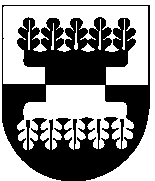 ŠILALĖS RAJONO SAVIVALDYBĖSMERASPOTVARKISDĖL ŠILALĖS RAJONO SAVIVALDYBĖS TARYBOS 34 POSĖDŽIO SUŠAUKIMO2017 m. liepos 27 d. Nr. T3-81ŠilalėVadovaudamasis Lietuvos Respublikos vietos savivaldos įstatymo 13 straipsnio 4 ir 6 dalimis, 20 straipsnio 2 dalies 1 punktu ir 4 dalimi,šaukiu 2017 m. rugpjūčio 3 d. 14.00 val. Tarybos posėdžių salėje Šilalės rajono savivaldybės tarybos 34-ąjį posėdį.Darbotvarkė:1. Dėl Šilalės rajono savivaldybės tarybos 2017 m. vasario 28 d. sprendimo Nr. T1-27 „Dėl Šilalės rajono savivaldybės 2017 metų biudžeto patvirtinimo“ pakeitimo.Pranešėja Danguolė Vėlavičiutė2. Dėl leidimo imti ilgalaikę paskolą investiciniams projektams finansuoti.Pranešėja Danguolė Vėlavičiutė3. Dėl Šilalės rajono savivaldybės kultūros centro nuostatų patvirtinimo.Pranešėja Jovita Voverienė4. Dėl Šilalės Vlado Statkevičiaus muziejaus nuostatų patvirtinimo.Pranešėja Jovita Voverienė5. Dėl Šilalės rajono savivaldybės tarybos 2014 m. kovo 27 d. sprendimo Nr. T1-59 „Dėl Šilalės rajono savivaldybės viešosios bibliotekos filialų skaičiaus ir jų išdėstymo patvirtinimo“ pakeitimo.Pranešėja Jovita Voverienė6. Dėl Šilalės rajono savivaldybės tarybos 2015 m. birželio 26 d. sprendimo Nr. T1-151 „Dėl Šilalės rajono savivaldybės bendruomenės vaiko teisių apsaugos tarybos sudarymo ir nuostatų patvirtinimo“ pakeitimo.Pranešėja Birutė Sragauskienė7. Dėl Šilalės rajono savivaldybės tarybos 2015 m. lapkričio 26 d. sprendimo Nr. T1-266 „Dėl leidimo rengti ir teikti paraišką „Dalies pastato, esančio Dariaus ir Girėno g. 19 a, Pajūrio mstl., Šilalės r., pritaikymas socialinio būsto fondo plėtrai“ pakeitimo.Pranešėjas Faustas Sragauskas8. Dėl Šilalės rajono savivaldybės tarybos 2015 m. lapkričio 26 d. sprendimo Nr. T1-267 „Dėl leidimo rengti ir teikti paraišką „Ikimokyklinio ugdymo prieinamumo didinimas Šilalės mieste“ pakeitimo.Pranešėjas Faustas Sragauskas9. Dėl leidimo rengti ir teikti paraišką.Pranešėjas Faustas Sragauskas10. Dėl leidimo pasirašyti darbų rangos sutartis ir įsipareigojimo skirti lėšas.Pranešėjas Faustas Sragauskas11. Dėl sutikimo perduoti Šilalės rajono savivaldybės turtą valstybės nuosavybėn.Pranešėja Reimunda Kibelienė12. Dėl Šilalės rajono savivaldybės tarybos 2015 m. gegužės 28 d. sprendimo  Nr. T1-135 ,,Dėl Šilalės rajono savivaldybės Neįgaliųjų reikalų komisijos sudarymo ir nuostatų patvirtinimo“ pakeitimo.Pranešėja Regina Armonienė13. Dėl vienkartinės pašalpos skyrimo.Pranešėja Regina Armonienė14. Dėl Šilalės rajono savivaldybės tarybos 2013 m. birželio 27 d. sprendimo Nr. T1-191 „Dėl viešosios įstaigos Pajūrio ambulatorijos valdymo struktūros patvirtinimo“ pakeitimo.Pranešėja Dalė Briedienė15. Dėl Šilalės rajono savivaldybės tarybos 2013 m. birželio 27 d. sprendimo Nr. T1-183 „Dėl viešosios įstaigos Šilalės pirminės sveikatos priežiūros centro valdymo struktūros patvirtinimo“ pakeitimo.Pranešėja Dalė Briedienė16. Dėl informacijos apie Šilalės rajono savivaldybės energinio efektyvumo didinimo daugiabučiuose namuose programos vykdymą.Pranešėjas Faustas SragauskasŠis potvarkis gali būti skundžiamas Lietuvos Respublikos administracinių bylų teisenos įstatymo nustatyta tvarka.MerasJonas GudauskasSUDERINTAAdministracijos direktoriusRaimundas Vaitiekus2017-07-SUDERINTATeisės ir viešosios tvarkos skyriaus kalbos tvarkytojaAldona Špečkauskienė2017-07-SUDERINTATeisės ir viešosios tvarkos skyriaus vedėjaSilva Paulikienė2017-07-ParengėPersonalo ir ūkio skyriaus vyr. specialistėLina Maslauskienė2017-07-27